工程師思維最近一則網上流傳的數學挑戰題如下：「？」應填上多少？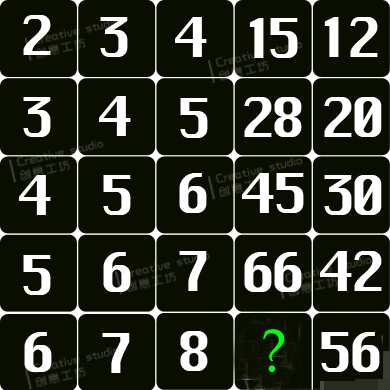 有這麼一種說法：你若是工程師，你應該可在三分鐘內解開這道題；
你若是建築師，給你三小時；
你若是醫生，給你六小時；
你若是會計師，三個月吧；
假若你是律師，那大概永遠也解不出來。同學們，你也不妨試試看自己要多少時間才能得到答案？正確答案是……「91」，對了！至於為什麼是91，我們可以用好幾種方法來解釋，也就是說可以從好幾種思路來得到。    或許，這個問題對工程師來說並不難。如果你真的是工程師，又假設不同職業真的要多花一些時間來解題(就不要計較要多多少時間了)是屬實的話，那麼請身為工程師的你再想想下面的問題：這個案例帶給我們工程師什麼啟示？對我們工程師的工作有什麼實用價值？    請注意，這二個延伸出來的問題才是更重要的，而且第2題比第1題的層次更高！或許站在工程師的立場，這樣的謎題只不過是一種邏輯訓練，只要把變化的規則分析出來就可以了，也談不上什麼啟示和實用價值！    好了，我們必須要指出，這樣的思維正是工程師的「盲點」！    我們為什麼不換個角度想想？如此一來至少可以體會：原來有很多很多很多人並不是像工程師(到底工程師只是少數)這樣思考的。也就是說：以工程師的角度來看問題很簡單，本來就該這樣，可是實際上卻有很多人想不到也不容易解釋。所以，工程師在工作中要謹記此點，千萬不要以為大家都是用與自己一樣的方式來理解事情。這就是為什麼工程師設計出來的產品，可是實際使用起來不是這麼好用的根本原因。舉例來說，電腦軟體工程師設計的APP要如何正確使用或自己更新版本，竟然會有那麼多白疵客戶都搞不清楚不會用，不但說明書不去看或看不懂，在客服電話中口頭說明不但費勁還老是解釋不通，怎麼會這樣？不要忘了，蘋果公司設計師設計出來的手機，不就是因為賈伯斯(非工程師)在最後階段把關，才會大成功！工程師不要老是埋怨別人，這樣解決不了問題。只有能看到別的工程師看不到的、去想別的工程師想不到的、去做別的工程師不會去做的，才能在工程師中脫穎而出。 